Publicado en Granada el 06/03/2023 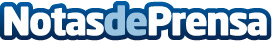 Especialistas recomiendan mayores dosis de progesterona para mejorar la fertilidad en casos de endometriosisEstas nuevas observaciones encajan perfectamente con las recomendaciones publicadas previamente por el doctor Jan Tesarik y la doctora Raquel Mendoza Tesarik, directores de la clínica MARGen de Granada, a favor de ajustar los protocolos de tratamiento a la condición particular de cada paciente, incluyendo controles frecuentes de la concentración de progesterona en el suero de las pacientesDatos de contacto:María José630074039Nota de prensa publicada en: https://www.notasdeprensa.es/especialistas-recomiendan-mayores-dosis-de Categorias: Nacional Medicina Sociedad Medicina alternativa http://www.notasdeprensa.es